ДОКУМЕНТАЦИЯпо планировке территории, ограниченной улицей Песчаной и улицей Зеленой в городе НаходкеПОЛОЖЕНИЯ о характеристиках планируемого развития территории,об очередности планируемого развития территории1. Общие сведения о документации по планировке территории1.1 Документация по планировке территории, ограниченной улицей Песчаной и улицей Зеленой в городе Находке, подготовлена на основании постановления администрации Находкинского городского округа от 20.10.2021 № 1070 «О подготовке документации по планировке территории» (далее – Документация).Документация подготовлена в соответствии со следующими законодательными, нормативными правовыми актами и иными документами, действовавшими в период подготовки Документации: - Генеральный план Находкинского городского округа, утверждённый решением Думы Находкинского городского округа от 29.09.2010 № 578-НПА
«О Генеральном плане Находкинского городского округа» (далее - Генеральный план НГО 2022);- Правила землепользования и застройки Находкинского городского округа, утвержденные постановлением администрации Находкинского городского округа
от 17.02.2022 № 155 (далее - ПЗЗ НГО).1.2. В соответствии со статьей 42 Градостроительного кодекса Российской Федерации проект планировки территории состоит из основной части, которая подлежит утверждению, и материалов по ее обоснованию.1.3. Основная часть проекта планировки территории включает в себя:1) чертеж или чертежи планировки территории, на которых отображаются:а) красные линии; б) границы существующих и планируемых элементов планировочной структуры;в) границы зон планируемого размещения объектов капитального строительства;2) положение о характеристиках планируемого развития территории, в том числе о плотности и параметрах застройки территории, о характеристиках объектов капитального строительства жилого, производственного, общественно-делового и иного назначения и необходимых для функционирования таких объектов и обеспечения жизнедеятельности граждан объектов коммунальной, транспортной, социальной инфраструктур, в том числе объектов, включенных в программы комплексного развития систем коммунальной инфраструктуры, программы комплексного развития транспортной инфраструктуры, программы комплексного развития социальной инфраструктуры и необходимых для развития территории в границах элемента планировочной структуры. Cведения о плотности и параметрах застройки территории, необходимые для размещения указанных объектов;3) положения об очередности планируемого развития территории, содержащие этапы проектирования, строительства, реконструкции объектов капитального строительства жилого, производственного, общественно-делового и иного назначения и этапы строительства, реконструкции необходимых для функционирования таких объектов и обеспечения жизнедеятельности граждан объектов коммунальной, транспортной, социальной инфраструктур, в том числе объектов, включенных в программы комплексного развития систем коммунальной инфраструктуры, программы комплексного развития транспортной инфраструктуры, программы комплексного развития социальной инфраструктуры.1.4. Материалы по обоснованию проекта планировки территории содержат:1) карту (фрагмент карты) планировочной структуры территорий городского округа с отображением границ элементов планировочной структуры;2) результаты инженерных изысканий;3) обоснование определения границ зон планируемого размещения объектов капитального строительства;4) схему организации движения транспорта и пешеходов, отражающую местоположение объектов транспортной инфраструктуры и учитывающую существующие и прогнозные потребности в транспортном обеспечении на территории, а также схему организации улично-дорожной сети;5) схему границ зон с особыми условиями использования территории;6) обоснование соответствия планируемых параметров, местоположения и назначения объектов регионального значения, объектов местного значения нормативам градостроительного проектирования и требованиям градостроительных регламентов; 7) схему, отображающую местоположение существующих объектов капитального строительства;8) варианты планировочных и (или) объемно-пространственных решений застройки территории в соответствии с проектом планировки территории (в отношении элементов планировочной структуры, расположенных в жилых или общественно-деловых зонах);9) перечень мероприятий по защите территории от чрезвычайных ситуаций природного и техногенного характера, в том числе по обеспечению пожарной безопасности и по гражданской обороне;10) перечень мероприятий по охране окружающей среды;11) обоснование очередности планируемого развития территории;12) схему вертикальной планировки территории, инженерной подготовки и инженерной защиты территории;13) иные материалы для обоснования положений по планировке территории.1.5. В соответствии со статьей 43 Градостроительного кодекса Российской Федерации проект межевания территории состоит из основной части, которая подлежит утверждению, и материалов по обоснованию этого проекта.1.6. Основная часть проекта межевания территории включает в себя текстовую часть и чертежи межевания территории.1.7. Текстовая часть проекта межевания территории включает в себя:1) перечень и сведения о площади образуемых земельных участков, в том числе возможные способы их образования;2) перечень и сведения о площади образуемых земельных участков, которые будут отнесены к территориям общего пользования или имуществу общего пользования, в том числе в отношении которых предполагаются резервирование и (или) изъятие для государственных или муниципальных нужд;3) вид разрешенного использования образуемых земельных участков в соответствии с проектом планировки территории;4) сведения о границах территории, в отношении которой утвержден проект межевания, содержащие перечень координат характерных точек этих границ
в системе координат, используемой для ведения Единого государственного реестра недвижимости. 1.8. На чертежах межевания территории отображаются:1) границы планируемых и существующих элементов планировочной структуры;2) красные линии;3) линии отступа от красных линий в целях определения мест допустимого размещения зданий, строений, сооружений;4) границы образуемых и (или) изменяемых земельных участков;1.9. Материалы по обоснованию проекта межевания территории включают
в себя чертежи, на которых отображаются:1) границы существующих земельных участков;2) границы зон с особыми условиями использования территорий;3) местоположение существующих объектов капитального строительства;4) границы особо охраняемых природных территорий;5) схему дорожного движения.2. Общие положения планировки территорииПодготовка проектов планировки территории осуществляется для выделения элементов планировочной структуры, установления границ территорий общего пользования; границ зон планируемого размещения объектов капитального строительства, определения характеристик и очередности планируемого развития территории.Подготовка проекта межевания территории выполнена для:1) определения местоположения границ образуемых и изменяемых земельных участков;2) установления, изменения, отмены красных линий для застроенных территорий, в границах которых не планируется размещение новых объектов капитального строительства, а также для установления, изменения, отмены красных линий в связи  с образованием и (или) изменением земельного участка, расположенного в границах территории, применительно к которой не предусматривается осуществление комплексного развития территории, при условии, что такие установление, изменение, отмена влекут за собой исключительно изменение границ территории общего пользования.Подготовка проекта планировки территории и проекта межевания территории осуществлена в соответствии с системой координат, используемой для ведения Единого государственного реестра недвижимости на территории Приморского края (МСК-25).В соответствии с Генеральным планом НГО территория Документации расположена в функциональных зонах:           - зона застройки индивидуальными жилыми домами.            В соответствии с ПЗиЗ НГО территория Документации
расположена в границах следующих территориальных зон:          Ж-1 Зона застройки индивидуальными жилыми домами.          Подготовка графической части проекта планировки территории осуществляется в соответствии с системой координат, используемой для ведения Единого государственного реестра недвижимости. Планируемый баланс территории в границах разработки проекта планировки приведен в таблице 1. 3. Положения о размещении объектов капитального строительствафедерального, регионального, местного значения и иных объектовкапитального строительстваУтвержденными схемами территориального планирования Российской Федерации в различных областях на территории не предусмотрено размещение объектов капитального строительства федерального значения. В границах проектируемой территории не планируется размещение объектов капитального строительства федерального значения.В границах проектируемой территории не планируется размещение объектов капитального строительства регионального значения.Перечень и сведения о существующих жилых  объектах капитального строительства приведены в таблице 2.Сводная таблица с параметрами застройки территории и зон существующего и планируемого размещения объектов капитального строительства представлены в таблице 3.4. Положения о характеристиках планируемого развития территорииДокументацией по планировке территории определены расчетные показатели в области общей площади жилого фонда прогнозной численности населения (далее – расчетные показатели), взятые за основу при установлении целевых показателей.Расчетные показатели приведены в таблице 4.5. Положения о характеристиках планируемого развития систем социального обслуживания, необходимых для развития территорииПроектом не предусмотрено размещение новых объектов общественно-делового и социального назначения в границах Территории. Все объекты общественно-делового и социального назначения расположены вне границ Территории и представлены в таблице 5.6. Положения о развитии систем транспортного обслуживания, необходимых для развития территорииЛинейные объекты транспортной инфраструктуры – автомобильные дороги федерального и регионального значения на территории не располагаются.Территория обеспечена существующими автомобильными дорогами магистрального общегородского значения регулируемого движения общего пользования, необходимыми для функционирования планируемых объектов капитального строительства согласно Генеральному плану.Транспортное обслуживание территории осуществляется автомобильным транспортом: существующими дорогами по улице Песчаная и улице Зеленая. Расчет потребности в парковочных местах для автомобильного транспорта на рассматриваемой территории не производится, хранение личного автотранспорта предполагается на территории земельных участков.7. Характеристика развития системы инженерно-технического обеспечения территорииСистема водоснабжения предусматривается централизованная от существующих сетей Находкинского городского округа. Система водоотведения автономная.Системы электроснабжения организованы от внешних по отношению к территории источников. Теплоснабжение автономное, индивидуальное для каждого ОКС. Инженерная подготовка территории включает в себя мероприятия по вертикальной планировке территории по улице Зеленая. 8. Мероприятия по предупреждению чрезвычайных ситуацийПри возникновении пожаров ближайшая пожарная часть расположена в 8 км от проектируемой территории: пожарная часть №80 г. Находка, ул. Портовая, д.66. Чертеж вертикальной планировки территории выполнен в проектных отметках с учетом максимального сохранения естественного рельефа, почвенного покрова и существующих древесных насаждений, отвода поверхностных вод со скоростями, исключающими возможность эрозии почвы.Инженерная подготовка территории включает в себя мероприятия по вертикальной планировке территории  в районе улицы Зеленая.Интенсивность сейсмических воздействий в баллах (сейсмичность) для района строительства следует принимать на основе комплекта карт общего сейсмического районирования территории Российской Федерации (ОСР-97), утвержденных Российской академией наук. Сейсмичность территории ППМ до 7 баллов, что допустимо для размещения зданий разной этажности. Для защиты жизни и здоровья населения в ЧС следует применять следующие основные мероприятия гражданской обороны, являющиеся составной частью мероприятий РСЧС:- укрытие людей в приспособленных под нужды защиты населения помещениях производственных, общественных и жилых зданий, а также в специальных защитных сооружениях;- эвакуацию населения из зон ЧС;-использование средств индивидуальной защиты органов дыхания и кожных покровов;- проведение мероприятий медицинской защиты;- проведение аварийно-спасательных и других неотложных работ в зонах ЧС.9. Положения об очередности планируемого развития территории.Строительство объектов капитального строительства производственного, общественно-делового и иного назначения и реконструкция объектов и обеспечения жизнедеятельности граждан объектов коммунальной, транспортной, социальной инфраструктур отсутствуют на проекте планировки.10. Положения об определении границ территорий общего пользования.Сведения о красных линиях, содержащие обозначения характерных точек красных линий, отображены на чертеже красных линий.Перечень координат характерных точек красных линий приведен в таблице 6.11. Межевание территории.Подготовка проекта межевания территории осуществляется применительно к застроенным земельным участкам, расположенным в границах элемента планировочной структуры, установленных проектом планировки. Территория разработки проекта межевания расположена на землях населенного пункта города Находка, в границах кадастрового квартала 25:31:010407. Границы образуемых земельных участков установлены с учетом границ существующих земельных участков и границ территориальных зон. Границы и площади земельных участков подлежат уточнению при проведении кадастровых работ. Проектом межевания территории в границах проектирования образуется 13 земельных участков и определяется территория общего пользования в границах проекта планировки и межевания. Образование границ земельных участков в границах Документации осуществляется в два этапа.11.1. Первый этап межевания территории.На первом этапе предусмотрено образование земельных участков путем:образования земельных участков из земель, государственная собственность на которые не разграничена;перераспределения земельных участков, находящихся в частной собственности, и земель, государственная собственность на которые не разграничена; раздела земельного участка. Перечень и сведения о площади образуемых земельных участков на первом этапе межевания, в том числе возможные способы их образования, в границах Территории приведены в таблицах 7-8.Перечни координат характерных точек границ образуемых земельных участков на первом этапе межевания приведены в таблицах 9-21.11.2. Второй этап межевания территории.В рамках второго этапа проекта межевания территории предполагается перераспределение четырех земельных участков, образованных на первом этапе межевания, и земель неразграниченной государственной собственности. Перечень и сведения о площади образуемых земельных участков, в том числе возможные способы их образования, в границах Территории приведен в таблицах 22-23.Перечень координат характерных точек границ образуемых земельных участков на втором этапе межевания приведены  в таблицах 24-27.12. Сведения о границах территории, в отношении которой утвержден проект межевания, содержащие перечень координат характерных точек этих границ в системе координат, используемой для ведения Единого государственного реестра недвижимости.Сведения о границах территории, в отношении которой утвержден проект межевания, содержащие перечень координат характерных точек этих границ в системе координат, используемой для ведения Единого государственного реестра недвижимости, приведены в таблице 28.Таблица 1Планируемый баланс территории в границах разработки проекта планировкиТаблица 2.Перечень и сведения о существующих объектах капитального строительстваТаблица 3.Сводная таблица с параметрами застройки территории зон существующего и планируемого размещения объектов капитального строительстваТаблица 4.Основные расчетные показатели территорииТаблица 5. Объекты социальной инфраструктуры, обслуживающие рассматриваемую Территорию и/или запланированные в границах рассматриваемой ТерриторииТаблица 6.Перечень координат характерных точек красных линийТаблица 7.Перечень и сведения о площади образуемых земельных участков на I этапе межевания, в том числе возможные способы их образованияТаблица 8.Перечень и сведения о площади образуемых земельных участков на этапе I межевания, которые будут отнесены к территориям общего пользования или имуществу общего пользованияТаблица 9.	Каталог координат характерных точек границы образуемого на 1 этапе межевания  земельного участка с условным номером 25:31:010407:ЗУ4Таблица 10.	Каталог координат характерных точек границы образуемого на 1 этапе межевания земельного участка с условным номером 25:31:010407:ЗУ5Таблица 11.	Каталог координат характерных точек границы образуемого на 1 этапе межевания земельного участка с условным номером 25:31:010407:ЗУ6Таблица 12.	Каталог координат характерных точек границы образуемого на 1 этапе межевания земельного участка с условным номером 25:31:010407:ЗУ7Таблица 13.	Каталог координат характерных точек границы образуемого на 1 этапе межевания земельного участка с условным номером 25:31:010407:ЗУ8Таблица 14.	Каталог координат характерных точек границы образуемого на 1 этапе межевания земельного участка с условным номером 25:31:010407:ЗУ9Таблица 15. 	Каталог координат характерных точек границы образуемого на 1 этапе межевания земельного участка с условным номером 25:31:010407:ЗУ10Таблица 16. 	Каталог координат характерных точек границы образуемого на 1 этапе межевания земельного участка с условным номером 25:31:010407:ЗУ11Таблица 17. 	Каталог координат характерных точек границы образуемого на 1 этапе межевания земельного участка с условным номером 25:31:010407:ЗУ12Таблица 18. 	Каталог координат характерных точек границы образуемого на 1 этапе межевания земельного участка с условным номером 25:31:010407:ЗУ13Таблица 19.	Каталог координат характерных точек границы образуемого на 1 этапе межевания земельного участка с условным номером 25:31:010407:ЗУ14Таблица 20. 	Каталог координат характерных точек границы образуемого на 1 этапе межевания земельного участка с условным номером 25:31:010407:ЗУ15Таблица 21.  	Каталог координат характерных точек границы образуемого на 1 этапе межевания земельного участка с условным номером 25:31:010407:ЗУ16Таблица 22.Перечень и сведения о площади образуемых земельных участков на этапе II  межевания, в том числе возможные способы их образованияТаблица 23Перечень и сведения о площади образуемых земельных участков на этапе II межевания, которые будут отнесены к территориям общего пользования или имуществу общего пользованияТаблица 24. 	Каталог координат характерных точек границы образуемого на 2 этапе межевания земельного участка с условным номером 25:31:010407:ЗУ6Таблица 25.	Каталог координат характерных точек границы образуемого на 2 этапе межевания земельного участка с условным номером 25:31:010407:ЗУ7Таблица 26. 	Каталог координат характерных точек границы образуемого на 2 этапе межевания земельного участка с условным номером 25:31:010407:ЗУ9Таблица 27. 	Каталог координат характерных точек границы образуемого на 2 этапе межевания земельного участка с условным номером 25:31:010407:ЗУ12Таблица 28.Сведения о границах территории, в отношении которой утвержден проект межевания, содержащие перечень координат характерных точек этих границ в системе координат, используемой для ведения Единого государственного реестра недвижимости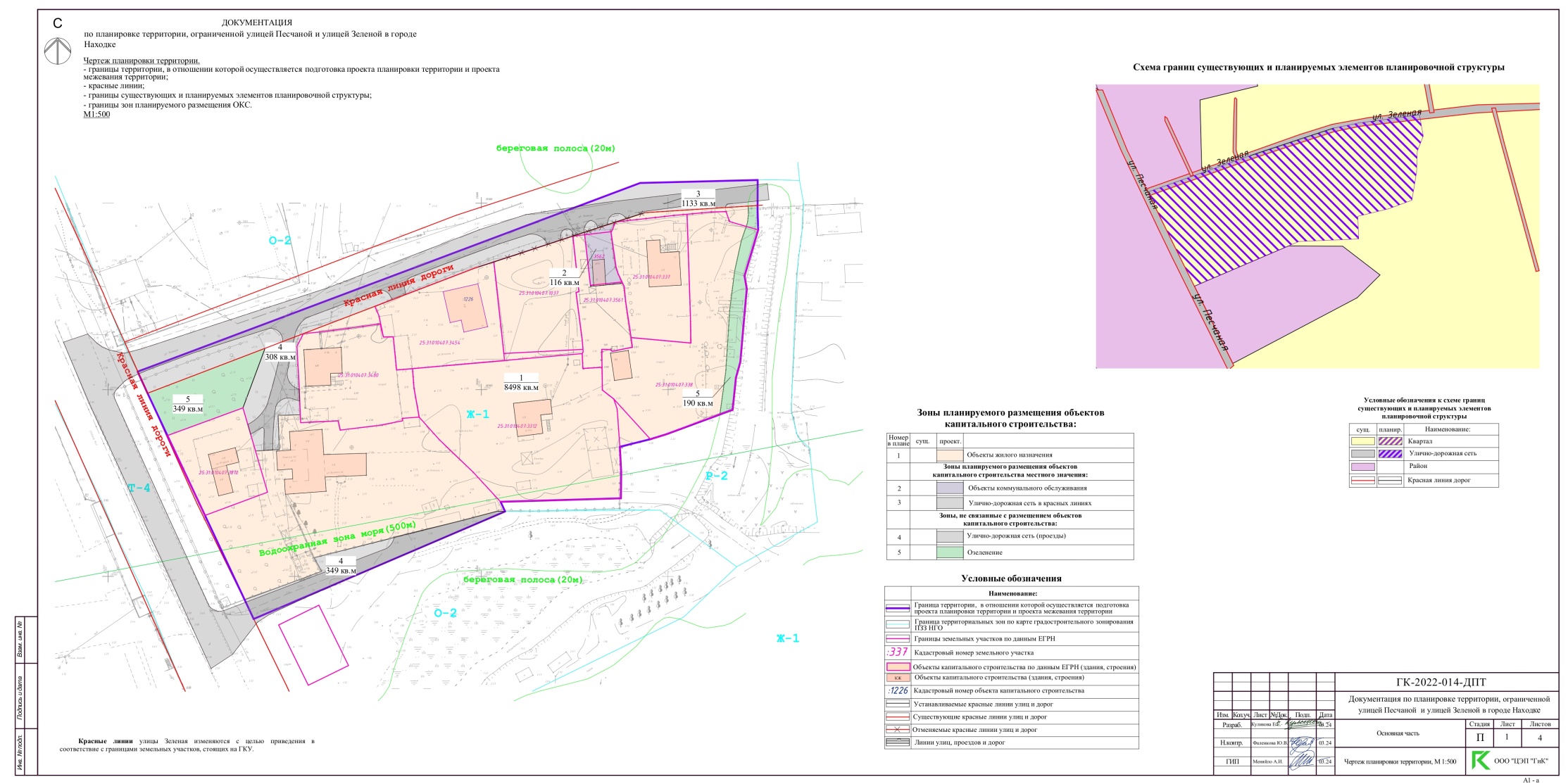 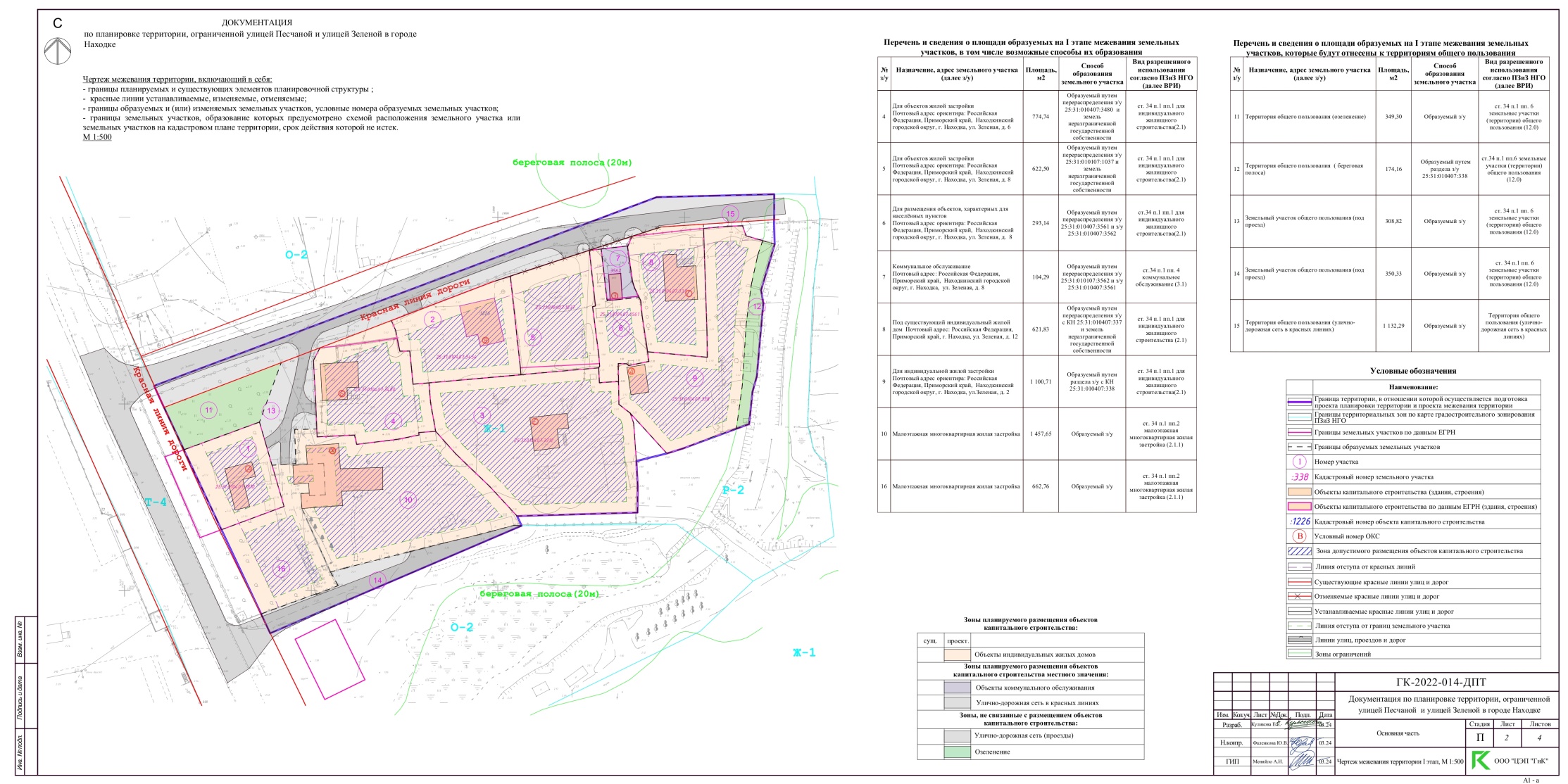 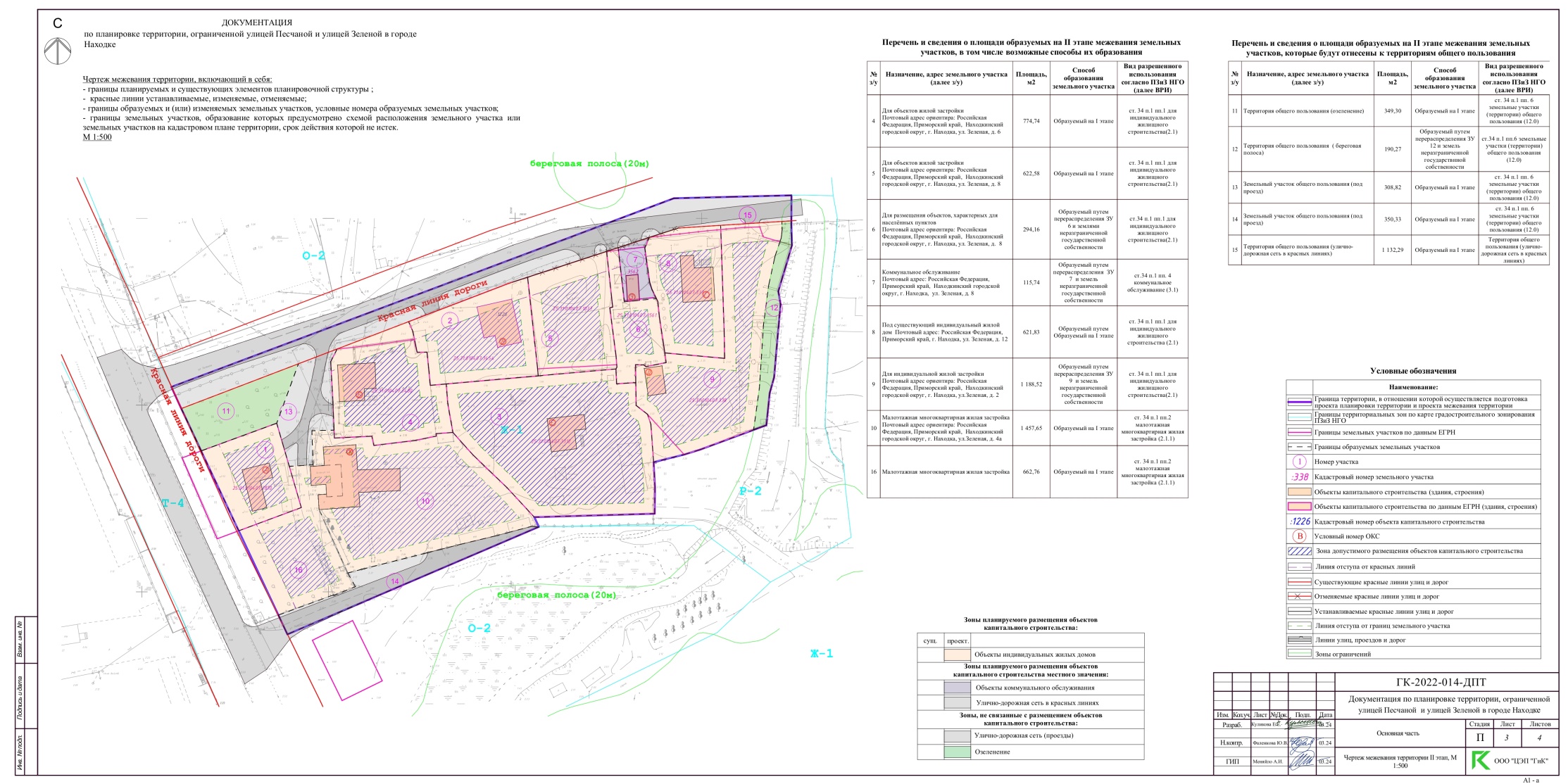 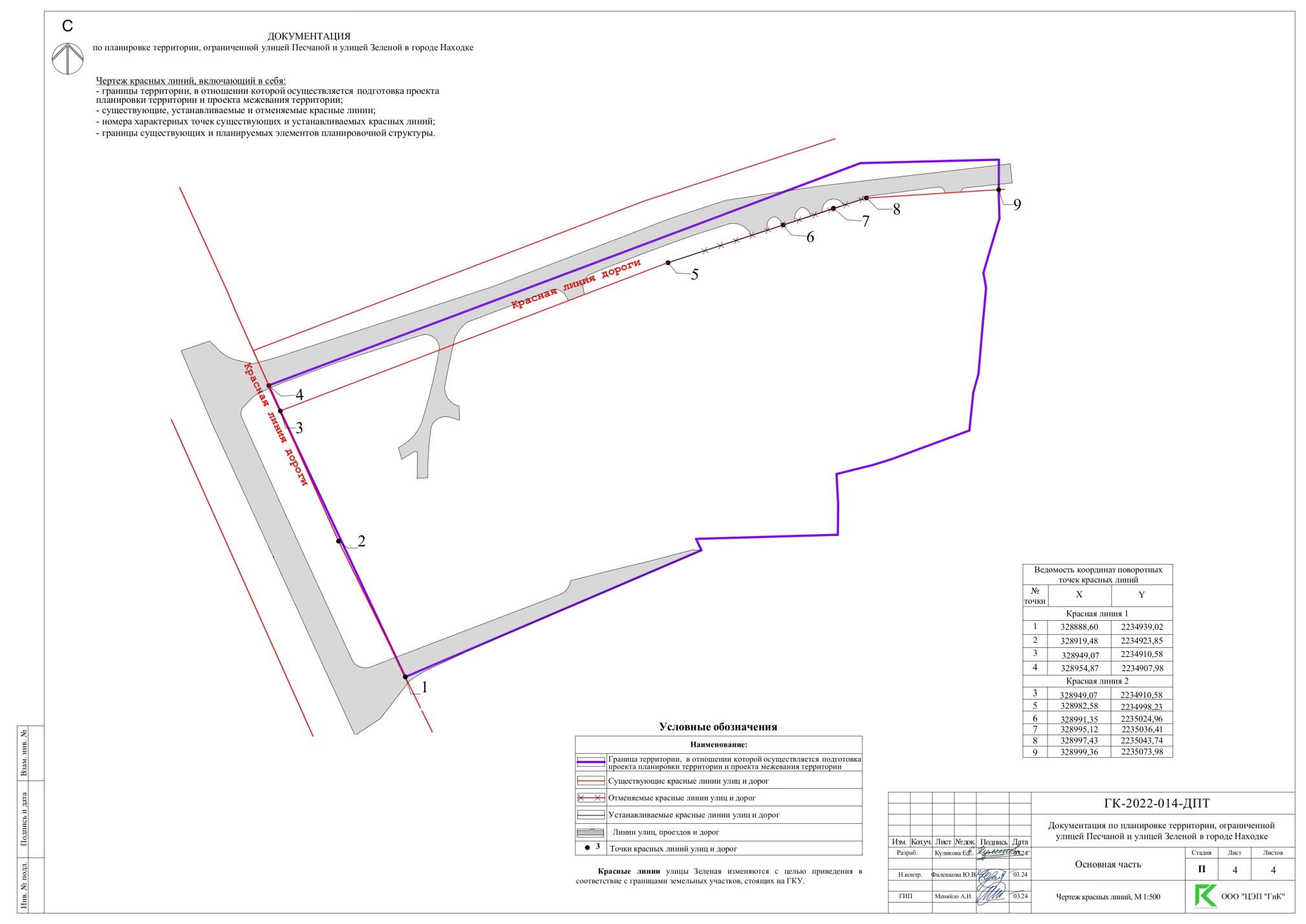 № п/п№№ участков на плане№№ участков на планеТипы участков территорииПлощадь территорииПлощадь территории№ п/п№№ участков на плане№№ участков на планеТипы участков территориига%1.Территория в границах подготовкипроекта планировки, всегоТерритория в границах подготовкипроекта планировки, всегоТерритория в границах подготовкипроекта планировки, всего1,0944100,002.Зона размещения линейного объекта транспортной инфраструктуры, в границах подготовки проекта планировкиЗона размещения линейного объекта транспортной инфраструктуры, в границах подготовки проекта планировкиЗона размещения линейного объекта транспортной инфраструктуры, в границах подготовки проекта планировки0,113310,352.133Улично-дорожная сеть в красных линиях0,113310,353.Участки территорий - зон размещения планируемыхобъектов капитального строительстваУчастки территорий - зон размещения планируемыхобъектов капитального строительстваУчастки территорий - зон размещения планируемыхобъектов капитального строительства0,861478,71Нежилого назначенияНежилого назначенияНежилого назначенияНежилого назначенияНежилого назначенияНежилого назначения3.12Коммунальное обслуживаниеКоммунальное обслуживание0,01161,06Жилого назначенияЖилого назначенияЖилого назначенияЖилого назначенияЖилого назначенияЖилого назначения3.211Застройка малоэтажными жилыми домами0,849877,654.Рекреации, отдыха и иных видов использования земельных участков, не связанных с размещением объектов капитального строительства всего, в т.ч.Рекреации, отдыха и иных видов использования земельных участков, не связанных с размещением объектов капитального строительства всего, в т.ч.Рекреации, отдыха и иных видов использования земельных участков, не связанных с размещением объектов капитального строительства всего, в т.ч.0,119710,944.155- территория общего пользования(озеленение)0,05394,934.444-улично-дорожная сеть (проезды)0,06586,01№Назначение объекта капитального строительства, адрес объектаПлощадь, м2ПравообладательКадастровый номер, вид права, номер и дата государственной регистрации праваАЖилой домРоссийская ФедерацияПриморский край, Находкинский городской округ, г. Находка, ул. Зеленая, д. 226,8Физическое лицо25:31:010407:1210 Собственность, № 25:31:010407:1210-25/064-2022-5 от 24.11.2022БЖилой домРоссийская ФедерацияПриморский край, Находкинский городской округ, г. Находка, ул. Зеленая, д. 6140,2Илларионова Алла Валентиновна25:31:010407:3138Собственность, №25-25/010-25/010/004/2016-1626/2 от 01.03.2016ВЖилой домРоссийская ФедерацияПриморский край, Находкинский городской округ, г. Находка, ул. Зеленая, д. 883,2Кашевская Марина Николаевна25:31:010407:1226 Собственность, №25-25-16/067/2014-004 от 04.09.2014ГЖилой домРоссийская ФедерацияПриморский край, Находкинский городской округ, г. Находка, ул. Зеленая, д. 1231,9Степаненко Владимир ВладимировичСоловьева Екатерина Геннадьевна25:31:050001:240 ДолеваяСобственность, №25-25-16/042-2013-107 от 18.07.2013, ½Долевая Собственность, №25-25-16/042/2013-107 от 18.07. 2013, ½ ДЖилой домРоссийская ФедерацияПриморский край, Находкинский городской округ, г. Находка, ул. Зеленая, д. 1237,1Данные отсутствуютДанные отсутствуютЕЖилой домРоссийская ФедерацияПриморский край, Находкинский городской округ, г. Находка, ул. Песчаная, д. 14а111,2Гилёв Виктор Григорьевич25:31:010407:1763Собственность, №25-25-18/055/2007-01 от 14.12.2013ЖЖилой домРоссийская ФедерацияПриморский край, Находкинский городской округ, г. Находка, ул. Зеленая, д. 4а112,8Данные отсутствуют25:31:010407:1223Собственность, №25-25-18/026/2005-158 от 23.05.2005ЗЖилой домРоссийская ФедерацияПриморский край, Находкинский городской округ, г. Находка, ул. Зеленая, д. 1024,3Физическое лицо25:31:010407:1227Собственность, №25-25-18/021/2008-261 от 16.05.2008№ ОКС№ участков на планеНазначение земельного участкаПлощадь участкаПлощадь участкаОбщая площадь ОКСОбщая площадь ОКСОбщая площадь ОКСМаксимальный процент застроенностиПредельная высота ОКС, этажПредельная интенсивность использованияИспользование подземного пространства№ ОКС№ участков на планеНазначение земельного участкаПлощадь участкаПлощадь участкаВсегоНадземная, (включая площадь встроенно-пристроенных объектов)Общая площадь квартир (в жилых зданиях)Максимальный процент застроенностиПредельная высота ОКС, этажПредельная интенсивность использованияИспользование подземного пространства№ ОКС№ участков на планеНазначение земельного участкаПлощадь участкаПлощадь участкаВсегоНадземная, (включая площадь встроенно-пристроенных объектов)Общая площадь квартир (в жилых зданиях)Максимальный процент застроенностиПредельная высота ОКС, этажПредельная интенсивность использованияИспользование подземного пространства№ ОКС№ участков на планеНазначение земельного участкаПлощадь участкаПлощадь участкаВсегоНадземная, (включая площадь встроенно-пристроенных объектов)Общая площадь квартир (в жилых зданиях)Максимальный процент застроенностиПредельная высота ОКС, этажПредельная интенсивность использованияИспользование подземного пространства№ ОКС№ участков на планеНазначение земельного участкаПлощадь участкаПлощадь участкаВсегоНадземная, (включая площадь встроенно-пристроенных объектов)Общая площадь квартир (в жилых зданиях)Максимальный процент застроенностиПредельная высота ОКС, этажПредельная интенсивность использованияИспользование подземного пространства№ ОКС№ участков на планеНазначение земельного участкаПлощадь участкаПлощадь участкаВсегоНадземная, (включая площадь встроенно-пристроенных объектов)Общая площадь квартир (в жилых зданиях)Максимальный процент застроенностиПредельная высота ОКС, этажПредельная интенсивность использованияИспользование подземного пространства№ ОКС№ участков на планеНазначение земельного участкаПлощадь участкаПлощадь участкаВсегоНадземная, (включая площадь встроенно-пристроенных объектов)Общая площадь квартир (в жилых зданиях)Максимальный процент застроенностиПредельная высота ОКС, этажПредельная интенсивность использованияИспользование подземного пространства№ ОКС№ участков на планеНазначение земельного участкакв.мкв.мкв.мкв.мкв.м%этажтыс.м2/Использование подземного пространства№ ОКС№ участков на планеНазначение земельного участкакв.мкв.мкв.мкв.мкв.м%этажгаИспользование подземного пространства12344567891011Существующие объекты капитального строительстваСуществующие объекты капитального строительстваСуществующие объекты капитального строительстваСуществующие объекты капитального строительстваСуществующие объекты капитального строительстваСуществующие объекты капитального строительстваСуществующие объекты капитального строительстваСуществующие объекты капитального строительстваСуществующие объекты капитального строительстваСуществующие объекты капитального строительстваСуществующие объекты капитального строительстваСуществующие объекты капитального строительстваА1Для индивидуального жилищного строительства Приморский край, г. Находка, ул. Зеленая д. 2Для индивидуального жилищного строительства Приморский край, г. Находка, ул. Зеленая д. 2463,426,8--5,810,58-Б4Для объектов жилой застройкиПриморский край, г. Находка, ул. Зеленая д. 6Для объектов жилой застройкиПриморский край, г. Находка, ул. Зеленая д. 6774,74140,2--18,111,81-В2Индивидуальное жилищное строительствоПриморский край, г. Находка, Зеленая д.8Индивидуальное жилищное строительствоПриморский край, г. Находка, Зеленая д.8687,1083,2--12,131,21-Г8Под существующий индивидуальный жилой домПриморский край, г. Находка, ул. Зеленая д.12Под существующий индивидуальный жилой домПриморский край, г. Находка, ул. Зеленая д.12600,1837,1--6,210,62-Д9Для индивидуальной жилой застройкиПриморский край, г. Находка, ул. Зеленая д.12Для индивидуальной жилой застройкиПриморский край, г. Находка, ул. Зеленая д.121188,3649,1--4,110,41-Е3Индивидуальное жилищное строительство Приморский край, г. Находка, ул. Песчаная д.14аИндивидуальное жилищное строительство Приморский край, г. Находка, ул. Песчаная д.14а1724,44111,2--6,410,64-Ж10Малоэтажная многоквартирная жилая застройкаПриморский край, г. Находка, ул. Зеленая д. 4аМалоэтажная многоквартирная жилая застройкаПриморский край, г. Находка, ул. Зеленая д. 4а2120,43112,8-5,310,53-З7Коммунальное обслуживание Приморский край, г. Находка, ул. Зеленая д.8Коммунальное обслуживание Приморский край, г. Находка, ул. Зеленая д.8101,3024,3--2412,40-НаименованиеВсегоНаименованиеВсего12ТерриторияПлощадь проекта планировки и межевания1,0944Площадь территории  общего пользования0,2330Общая площадь ОКС жилого назначения0,8498Общая площадь ОКС коммунального назначения0,0116Коэффициент застройки0,12Плотность застройки0,12№ ОКС на планеОбъектАдресорганизацииПримечаниеОбъекты здравоохраненияОбъекты здравоохраненияВне границ ТерриторииНаходкинская больница, поликлиника №2 Приморский край, г. Находка,ул. Пограничная д. 22аРасположен в 5км от ТерриторииДетские дошкольные учрежденияДетские дошкольные учрежденияВне границ ТерриторииЦентр развития ребенка-детский сад №60Приморскийкрай, г. Находка,ул. Кирова д. 17Расположен в 5 км от ТерриторииОбщеобразовательные учрежденияОбщеобразовательные учрежденияВне границ ТерриторииМуниципальноеавтономноеобщеобразовательноеучреждение "Средняяобщеобразовательнаяшкола № 7" ЭдельвейсПриморскийкрай, г. Находка,ул. Кирова д. 13Расположен в 6 км от ТерриторииНомера точек контураКоординаты, мКоординаты, мНомера точек контураXYКрасная линия 1Красная линия 1Красная линия 11328888,602234939,022328919,482234923,853328949,072234910,584328954,872234907,98Красная линия 2Красная линия 2Красная линия 23328949,072234910,585328982,582234998,236328991,352235024,967328995,122235036,418328997,432235043,749328999,362235073,98№ ЗУНазначение, адрес земельного участка (далее з/у)Площадь, м2Способ образования земельного участкаВид разрешенного использования согласно ПЗиЗ НГО4Для объектов жилой застройки Почтовый адрес ориентира: Российская Федерация, Приморский край, Находкинский городской округ, г. Находка, ул. Зеленая, д. 6774,74Образуемый путем перераспределения з/у  25:31:010407:3480  и земель неразграниченной государственной собственностист. 34 п.1 пп.1 для индивидуального жилищного строительства (2.1)5Для объектов жилой застройки Почтовый адрес ориентира: Российская Федерация, Приморский край, Находкинский городской округ, г. Находка, ул. Зеленая, д. 8622,50Образуемый путем перераспределения з/у 25:31:010107:1037 и земель неразграниченной государственной собственностист. 34 п.1 пп.1 для индивидуального жилищного строительства(2.1)6Для размещения объектов, характерных для населенных пунктов. Почтовый адрес ориентира: Российская Федерация, Приморский край, Находкинский городской округ, г. Находка, ул. Зеленая, д. 8293,14Образуемый путем перераспределения з/у   25:31:010407:3561 и з/у 25:31:010107:3562ст. 34 п.1 пп.1 для индивидуального жилищного строительства(2.1)7Коммунальное обслуживание                            Почтовый адрес: Российская Федерация, Приморский край,  Находкинский городской округ, г. Находка,  ул. Зеленая, д. 8104,29Образуемый путем перераспределения з/у  25:31:010107:3562 и з/у   25:31:010407:3561ст.34 п.1 пп. 4 коммунальное обслуживание (3.1)8Под существующий индивидуальный жилой дом Почтовый адрес: Российская Федерация, Приморский край, г. Находка, ул. Зеленая д. 12621,83Образуемый путем перераспределения з/у с КН 25:31:010407:337  и земель неразграниченной государственной собственностист. 34 п.1 пп.1 для индивидуального жилищного строительства(2.1)9Для индивидуальной жилой застройки Почтовый адрес ориентира: Российская Федерация, Находкинский городской округ, г. Находка, ул. Зеленая д.21100,71Образуемый путем раздела з/у с КН  25:31:010407:338  ст. 34 п.1 пп.1 для индивидуального жилищного строительства(2.1)10Малоэтажная многоквартирная жилая застройка 1457,65Образуемый з/уст. 34 п.1 пп.2 малоэтажная многоквартирная жилая застройка (2.1.1)16Малоэтажная многоквартирная жилая застройка 662,76Образуемый з/уст. 34 п.1 пп.2 малоэтажная многоквартирная жилая застройка (2.1.1)№ ЗУНазначение, адрес земельного участка (далее з/у)Площадь, м2Способ образования земельного участкаВид разрешенного использования согласно ПЗиЗ НГО (далее ВРИ)11Территория общего пользования (озеленение)349,30Образуемый з/уст. 34 п.1 пп. 6 земельные участки (территории) общего пользования (12.0)12Территория общего пользования  (береговая полоса)174,16 Образуемый путем раздела з/у 25:31:010407:338ст.34 п.1 пп.6 земельные участки (территории) общего пользования(12.0)13Земельный участок общего пользования (под проезд)308,82Образуемый з/уст. 34 п.1 пп. 6 земельные участки (территории) общего пользования (12.0)14Земельный участок общего пользования (под проезд)350,33Образуемый з/уст. 34 п.1 пп. 6 земельные участки (территории) общего пользования (12.0)15Территория общего пользования (улично-дорожная сеть в красных линиях)1132,29Образуемый з/уТерритория общего пользования (улично-дорожная сеть в красных линиях)№ п/пКоординаты, мКоординаты, м№ п/пXY1231328965,042234952,342328961,66 2234950,61 3328960,66 2234950,65 4328950,95 2234951,20  5328941,19 2234951,59 6328941,66 2234961,61 7328939,19 2234962,17 8328940,52 2234972,96 9328941,69  2234978,87  10328942,35 2234978,79  11328942,68 2234983,34  12328950,42 2234981,96  13328955,66  2234981,55 14328955,30 2234977,28 15328960,03 2234976,82 16328963,81 2234976,44 17328964,19 2234976,40  18328964,15 2234973,75  19328966,11  2234973,35 20328969,70  2234972,63 21328972,352234971,46 22328972,29 2234971,29 1328965,042234952,34№ п/пКоординаты, мКоординаты, м№ п/пXY1231328959,72  2235006,03  2328957,84 2235006,18  3328959,69 2235027,01 4328960,15 2235027,27 5328963,122235027,03 6328976,072235025,36 7328976,25  2235026,13  8328991,16  2235024,50 9328984,25 2235003,34 1328959,72 2235006,03 № п/пКоординаты, мКоординаты, м№ п/пXY1231328991,16 2235024,51 2328978,50  2235025,89  3328977,18 2235026,03 4328976,25 2235026,13 5328976,07  2235025,36 6328963,12 2235027,04 7328960,15 2235027,27 8328959,69 2235027,01  9328958,62  2235027,05 10328956,26 2235027,16 11328955,70 2235027,19 12328956,03 2235032,32  13328960,83  2235032,25 14328960,77 2235034,45 15328960,30  2235035,05 16328961,40 2235040,46 17328963,98  2235040,10 18328966,06 2235039,81  19328973,56 2235038,65  20328977,71 2235038,25  21328978,51 2235037,86  22328977,68  2235029,25 23328991,52 2235027,66 1328991,16 2235024,51 № п/пКоординаты, мКоординаты, м№ п/пXY1231328992,33 2235034,68 2328991,52 2235027,66 3328977,682235029,25 4328978,512235037,86  5328981,11 2235036,61 6328982,92 2235036,06 7328992,07 2235034,74 1328992,33 2235034,68 № п/пКоординаты, мКоординаты, м№ п/пXY1231328992,07  2235034,74  2328982,92 2235036,06 3328981,11 2235036,61 4328977,71  2235038,25 5328973,56  2235038,65  6328966,06 2235039,81 7328963,98  2235040,10  8328962,52 2235056,13 9328969,802235055,99 10328998,15 2235055,05 11328997,43 2235043,74  12328997,39 2235043,63 13328997,39  2235043,61 14328997,072235042,62 15328997,06 2235042,61 16328996,99 2235042,41 17328994,93 2235035,95  1328992,07  2235034,74 № п/пКоординаты, мКоординаты, м№ п/пXY1231328960,83 2235032,25  2328956,03 2235032,32  3328949,91  2235032,42 4328947,55 2235035,45  5328936,76 2235045,27 6328938,09  2235049,56  7328940,94 2235056,90 8328943,422235063,89  9328954,78 2235065,45 10328971,18 2235066,50 11328971,49  2235066,53  12328982,01  2235067,90  13328989,59 2235069,55  14328990,13 2235069,70  15328993,75  2235070,93 16328995,06 2235066,45  17328997,73 2235065,54  18328997,62  2235061,52 19328997,01 2235055,09 20328969,80  2235055,99 21328962,52  2235056,13  22328963,98  2235040,10 23328961,40 2235040,46  24328960,30  2235035,0625328960,77  2235034,46 1328960,832235032,25  № п/пКоординаты, мКоординаты, м№ п/пXY1231328943,16 2234945,57 2328934,03 2234945,87 3328933,62  2234945,90 4328933,83 2234948,93 5328934,11  2234953,356328925,70  2234953,80  7328925,44 2234949,70 8328925,42  2234949,52  9328926,14  2234949,48 10328925,99  2234947,23  11328922,01  2234947,50  12328905,03     2234955,17  13328905,10      2234958,86 14328906,20       2234959,64 15328908,90      2234975,51  16328910,22  2234975,51  17328910,50  2234976,62  18328912,74  2234985,45 19328914,94 2234994,61  20328915,96  2234998,51  21328917,49  2235004,29 22328917,41 2235006,36 23328919,40  2235005,42 24328919,99  2235005,14  25328927,89 2234997,84  26328936,392234989,00  27328936,66 2234988,72  28328939,43  2234986,23  29328942,68 2234983,34 30328942,35 2234978,79 31328941,69  2234978,87  32328940,52  2234972,96  33328939,19  2234962,17 34328941,662234961,6135328941,192234951,5936328943,292234951,511328943,16 2234945,57 № п/пКоординаты, мКоординаты, м№ п/пXY1231328949,07  2234910,58  2328937,74  2234915,91 3328945,15 2234936,14 4328961,07 2234941,97  1328949,07 2234910,58 № п/пКоординаты, мКоординаты, м№ п/пXY1231328943,37 2235063,88  2328944,63 2235067,30 3328953,20  2235068,19 4328957,49 2235069,37  5328962,53 2235069,80  6328971,82  2235070,65  7328977,02  2235071,10  8328980,47 2235070,49 9328983,84 2235071,49 10328987,29 2235072,51 11328992,82  2235074,14  12328993,75  2235070,93 13328990,13  2235069,7014328989,59  2235069,55 15328982,01 2235067,90  16328971,49  2235066,53 17328971,18 2235066,50 18328954,78  2235065,45 1328943,37  2235063,88 № п/пКоординаты, мКоординаты, м№ п/пXY1231328945,15 2234936,14  2328933,59 2234939,51 3328934,03 2234945,87  4328943,16 2234945,57  5328943,292234951,51  6328950,95 2234951,20  7328960,66  2234950,65 8328961,66 2234950,61  9328965,042234952,34 10328961,07 2234941,971328945,15  2234936,14  № п/пКоординаты, мКоординаты, м№ п/пXY1231328899,17  2234951,37 2328893,75 2234936,593328889,34 2234938,66  4328888,61  2234939,02  5328888,81  2234939,51 6328904,88  2234977,07 7328917,41  2235006,36  8328917,49 2235004,29  9328915,96 2234998,51  10328914,942234994,61 11328912,73  2234985,45 12328910,50  2234976,62 13328910,22  2234975,51 14328908,90  2234970,31 15328906,20  2234959,64  16328906,00  2234958,86  17328905,03 2234955,17  18328901,35  2234957,2319328899,03  2234951,41 1328899,172234951,37  № п/пКоординаты, мКоординаты, м№ п/пXY1231328999,36 2235073,99  2329006,18  2235074,01  3329005,77 2235057,83  4329005,39 2235042,52  5328993,12  2235009,85  6328974,62  2234960,58  7328954,87  2234907,98  8328949,27 2234910,49  9328949,07  2234910,58 10328961,28  2234942,50 11328965,04 2234952,34  12328972,29  2234971,29  13328972,352234971,46  14328972,35  2234971,46 15328977,64  2234985,31  16328982,58  2234998,23 17328992,162235027,59  18328994,38 2235034,41  19328997,07  2235042,62  20328997,39  2235043,63  21328997,41 2235043,6922328997,43  2235043,74 1328999,36 2235073,99  № п/пКоординаты, мКоординаты, м№ п/пXY1231328901,35 2234957,23  2328905,03 2234955,17  3328922,01 2234947,50 4328925,99 2234947,23 5328926,14 2234949,49  6328925,42 2234949,52  7328925,70  2234953,80 8328934,11  2234953,35 9328933,83  2234948,93 10328933,62 2234945,90 11328934,03  2234945,87  12328933,59 2234939,51  13328922,56 2234942,72 14328916,34  2234925,97  15328893,75 2234936,59  16328899,17 2234951,37  17328899,03  2234951,41  1328901,35 2234957,23 № ЗУНазначение, адрес земельного участка (далее з/у)Площадь, м2Способ образования земельного участкаВид разрешенного использования согласно ПЗиЗ НГО4Для объектов жилой застройки Почтовый адрес ориентира: Российская Федерация, Приморский край, Находкинский городской округ, г. Находка, ул. Зеленая, д. 6774,74Образуемый на I этапест. 34 п.1 пп.1 для индивидуального жилищного строительства (2.1)5Для объектов жилой застройки Почтовый адрес ориентира: Российская Федерация, Приморский край, Находкинский городской округ, г. Находка, ул. Зеленая, д. 8622,58Образуемый на I этапест. 34 п.1 пп.1 для индивидуального жилищного строительства(2.1)6Для размещения объектов, характерных для населенных пунктов. Почтовый адрес ориентира: Российская Федерация, Приморский край, Находкинский городской округ, г. Находка, ул. Зеленая, д. 8294,16Образуемый путем перераспределения   ЗУ 6 и  землями неразграниченной государственной собственностист. 34 п.1 пп.1 для индивидуального жилищного строительства(2.1)7Коммунальное обслуживание                            Почтовый адрес: Российская Федерация, Приморский край,  Находкинский городской округ, г. Находка,  ул. Зеленая, д. 8115,74Образуемый путем перераспределения  ЗУ 7  и земель неразграниченной государственной собственностист.34 п.1 пп. 4 коммунальное обслуживание (3.1)8Под существующий жилой дом Почтовый адрес: Российская Федерация, Приморский край, г. Находка, ул. Зеленая д. 12621,83Образуемый на I этапест. 34 п.1 пп.1 для индивидуального жилищного строительства(2.1)9Для индивидуальной жилой застройки Почтовый адрес ориентира: Российская Федерация, Находкинский городской округ, г. Находка, ул. Зеленая д.21188,52Образуемый путем перераспределения ЗУ 9  и земель неразграниченной государственной собственностист. 34 п.1 пп.1 для индивидуального жилищного строительства(2.1)10Малоэтажная многоквартирная жилая застройка Почтовый адрес ориентира: Российская Федерация, Находкинский городской округ, г. Находка, ул. Зеленая, д. 4а1457,65Образуемый на I этапест. 34 п.1 пп.2 малоэтажная многоквартирная жилая застройка (2.1.1)16Малоэтажная многоквартирная жилая застройка Почтовый адрес ориентира: Российская Федерация, Находкинский городской округ, г. Находка, ул. Зеленая, д. 4а662,76Образуемый на I этапест. 34 п.1 пп.2 малоэтажная многоквартирная жилая застройка (2.1.1)№ ЗУНазначение, адрес земельного участка (далее з/у)Площадь, м2Способ образования земельного участкаВид разрешенного использования согласно ПЗиЗ НГО (далее ВРИ)11Территория общего пользования (озеленение)349,30Образуемый на этапе Iст. 34 п.1 пп. 6 земельные участки (территории) общего пользования (12.0)12Территория общего пользования  (береговая полоса)190,27Образуемый путем перераспределения ЗУ 12 и земель неразграниченной государственной собственности     ст.34 п.1 пп.6 земельные участки (территории) общего пользования(12.0)13Земельный участок общего пользования (под проезд)308,82Образуемый на этапе Iст. 34 п.1 пп. 6 земельные участки (территории) общего пользования (12.0)14Земельный участок общего пользования (под проезд)350,33Образуемый на этапе Iст. 34 п.1 пп. 6 земельные участки (территории) общего пользования (12.0)15Территория общего пользования (улично-дорожная сеть в красных линиях)1132,29Образуемый на этапе IТерритория общего пользования (улично-дорожная сеть в красных линиях)№ п/пКоординаты, мКоординаты, м№ п/пXY1231328991,16  2235024,51 2328978,50 2235025,89 3328977,18 2235026,03  4328976,25  2235026,13  5328976,07  2235025,36  6328963,12 2235027,04 7328960,15 2235027,27 8328959,69 2235027,01  9328958,62  2235027,05  10328956,26 2235027,16 11328955,70  2235027,19  12328956,03  2235032,32  13328960,83 2235032,25  14328960,77 2235034,45  15328960,30  2235035,05  16328961,40  2235040,46  17328963,98 2235040,10  18328966,06 2235039,81 19328973,56  2235038,65 20328977,71  2235038,25 21328978,51  2235037,86 22328977,68 2235029,25 23328992,16  2235027,59  1328991,16 2235024,51  № п/пКоординаты, мКоординаты, м№ п/пXY1231328992,16 2235027,59  2328977,68  2235029,25  3328978,51 2235037,86 4328981,11 2235036,61 5328982,92 2235036,06 6328992,07 2235034,74  7328994,88 2235035,93 8328994,38 2235034,411328992,16 2235027,59  № п/пКоординаты, мКоординаты, м№ п/пXY1231328960,832235032,25  2328956,03  2235032,32 3328949,91  2235032,42  4328947,55 2235035,45  5328944,86 2235036,37 6328934,73  2235037,10  7328936,76 2235045,27 8328938,09 2235049,56  9328943,37 2235063,88  10328954,78 2235065,45 11328971,18 2235066,5012328971,49 2235066,53  13328982,01 2235067,90  14328989,59 2235069,55 15328990,13 2235069,70  16328990,14  2235069,70  17328993,75 2235070,93  18328994,80 2235071,2919328996,94 2235071,53  20328999,20 2235071,47 21328998,15  2235055,05 22328969,80 2235055,99  23328962,52 2235056,13  24328963,98  2235040,10  25328961,40 2235040,46  26328960,30  2235035,06 27328960,77 2235034,46 1328960,832235032,25 № п/пКоординаты, мКоординаты, м№ п/пXY1231328943,37 2235063,88  2328944,63  2235067,30  3328953,20  2235068,19 4328957,49  2235069,37 5328962,53  2235069,80  6328971,82  2235070,65  7328977,02  2235071,10  8328980,47  2235070,49  9328983,84  2235071,49  10328987,29  2235072,51  11328992,82  2235074,14  12328994,88  2235074,08  13328998,26  2235073,98  14328999,36  2235073,99  15328999,20  2235071,47 16328996,94  2235071,53  17328994,80  2235071,29  18328993,77  2235070,94  19328990,13  2235069,70  20328989,59  2235069,55  21328982,01  2235067,90  22328971,49  2235066,53  23328971,18  2235066,50  24328954,78  2235065,45  1328943,37  2235063,88 №XYНазвание отрезкаРасстояние, мДирекц. угол1328992,822235074,141- 212,88196° 27' 43"2328980,472235070,492- 33,5169° 58' 23"3328977,022235071,103- 48,71185° 15' 33"4328968,342235070,304- 510,89184° 54' 16"5328957,492235069,375- 64,45 195° 30' 12"6328953,202235068,186- 78,62185° 51' 46"7328944,632235067,307- 818,91249° 45' 47"8328938,092235049,568- 94,49252° 46' 31"9328936,762235045,279- 108,43256° 03' 46"10328934,732235037,0910- 116,73176° 56' 01"11328928,012235037,4511- 127,08180° 33' 59"12328920,932235037,3812- 1332,25268° 19' 48"13328919,992235005,1413- 142,85154° 41' 32"14328917,412235006,3614-1573,25246° 50' 26"15328888,602234939,0115-1666,82334° 49' 10"16328949,072234910,5816-176,36335° 23' 41"17328954,852234907,9317-18143,76  69° 25' 11"18329005,392235042,5218-1931,5  88° 33' 47"19329006,182235074,0119-207,92180° 13' 27"20328998,262235073,9820-15,44178° 19' 34"1328992,822235074,14